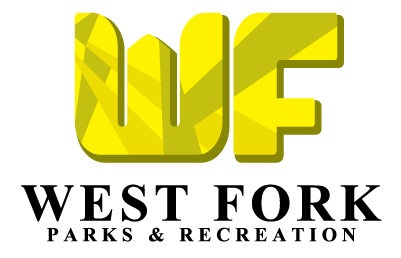 City of West Fork164 N. CentennialP.O. Box 339West Fork, AR  72774479-839-2342West Fork Fall Ball 2021Some games\divisions MAY play in Greenland.Registration:Registration is for TEAMS only! Individuals cannot register, they must find a team to play on. Forms can be turned in to West Fork City Hall M-F, 8am -5pm. In order for your team to be registered you must turn in the following before they are considered “registered”: Completed Coach’s Form/Team Information Roster and signed wavier Payment (Payment will be held until your division is confirmed)**All items listed above must be turned in before your team is registered**Birth certificates will not be required to be turned in but must be presented to West Fork Fall Ball upon request within 48 hrs.Registration will open Monday July 19th and end August 16th.  **We will have a minimum number and max number of teams in each age group.  Please note this is first come first serve**8u girls 4(min)- 8(max)                                        12u girls 4(min)- 8(max) 8u boys 4(min)- 8(max)                                       12u boys 4(min)- 8(max)10u girls 4(min)- 8(max)                                      14u girls 4(min)- 8(max)10u boys 4(min)- 8(max)                                     14u boys 4(min)- 8(max)Cost Per Team: 8u Boys: $250              12u Boys: $3008u Girls: $250               12u Girls: $23010u Boys: $275             14u Boys: $32510u Girls: $275             14u Girls: $325Games will be played on Monday and Tuesday, with Wednesday as an alternate or possible rainout day. Games will start at 5:30.Dates: We will begin playing late August or early September with an 8-game schedule with a drop-dead date of November 2nd. Teams will play one to two games per week depending on number of teams registered.8u Boys: All games will have a one-hour and five-minute drop-dead time limit. 8u Girls: All games will have a one-hour and five-minute drop-dead time limit. 10u Boys: All games will have a one-hour and twenty-minute drop-dead time limit.10u Girls: All games will have a one-hour and fifteen-minute drop-dead time limit.12u Boys: All games will have a one-hour and twenty five-minute drop-dead time limit.12u Girls: All games will have a one-hour and fifteen-minute drop-dead time limit.14u Boys: All games will have a one-hour and thirty - minute drop-dead time limit.14u Girls: All games will have a one-hour and twenty - minute drop-dead time limit.All divisions will follow 2021 USSSA & WCCL modified rules and regulations with exception of time limits.All games will be played with a drop-dead finish the batter time limit. When time is up the game is over as soon as current at bat is finished, regardless of which team is batting.West Fork Fall Ball reserves the right to amend this form, and any and all rules, at any time as deemed necessary by West Fork Parks Department.   If you have any questions, please feel free to email me at parks@westforkar.govCoach’s Form/Team InformationTeam Name____________________________________________________________Age Group________________      Baseball or Softball___________________________Head Coach’s Name______________________________________________________Phone_____________________ Alternate Phone_______________________________Email Address___________________________________________________________(Please print legibly.)Assistant Coach’s Name____________________________________________________Phone_____________________ Alternate Phone_______________________________Email Address___________________________________________________________WEST FORK FALL BALL WAIVER 2020In consideration of being allowed to participate in any way in the 2021 WEST FORK FALL BALL athletics/sports program, related events and activities, the undersigned acknowledges, appreciates, and agrees that:The risk of injury and/or illness from the activities involved in the program is significant, including the potential for permanent paralysis and death, and while particular rules, equipment, and personal discipline may reduce the risk, the risk of serious injury does exist;The risk to have contact with individuals, who have been exposed to and/or have been diagnosed with one or more communicable diseases, including but not limited to COVID-19 or other medical conditions, diseases, or maladies does exist, and it is impossible to eliminate the risk that I could be exposed to and/or become infected through contact with or close proximity with an individual with a communicable disease;I KNOWINGLY AND FREELY ASSUME ALL SUCH RISKS, both known and unknown, EVEN IF ARISING FROM THE NEGLIGENCE OF THE RELEASEES or others and assume all full responsibility for my participation.I willingly agree to comply with the stated and customary terms and conditions for participation. If, however, I observe any unusual significant hazard during my presence or participation, I will remove myself from participation and bring such to the attention of the nearest official immediately; andI, for myself and on behalf of my heirs, assigns, personal representatives and next of kin, HEREBY RELEASE AND HOLD HARMLESS the City of West Fork, the City of Greenland, the West Fork Fall Ball League, their officers, officials, agents and/or employees, sponsoring agencies, sponsors, advertisers, and all other participants, teams, and coaches WITH RESPECT TO ANY AND ALL INJURY, ILLNESS, DISABILITY, DEATH, or loss or damage to person or property, WHETHER ARISING FROM THE NEGLIGENCE OF THE RELEASEES OR OTHERWISE.I HAVE READ THIS RELEASE OF LIABILITY AND ASSUMPTION OF RISK AGREEMENT, BEFORE ACKNOWLEDGING THE CHECKBOX BELOW, FULLY UNDERSTAND ITS TERMS, UNDERSTAND THAT I HAVE GIVEN UP SUBSTANTIAL RIGHTS BY AGREEING TO IT ON MY OWN BEHALF OR ON BEHALF OF THE YOUTH PARTICIPANT ASSOCIATED WITH THIS GUARDIAN ACCOUNT, AND I SIGN IT FREELY AND VOLUNTARILY WITHOUT ANY INDUCEMENT.ACKNOWLEDGMENT BY PARENTS AND/OR LEGAL GUARDIANS OF YOUTH PARTICIPANTS:By acknowledging, agreeing and signing below, I agree to and verify the following: 1) I am the parent or legal guardian for the youth participant associated with this guardian account, 2) that the date of birth of the youth participant associated with this guardian account is correct, 3) that as parent/legal guardian with legal responsibility for this youth participant, I consent and agree to assume the risks of his/her participation in these programs; 4) West Fork Fall Ball does not provide insurance for this league, and it is up to the parents or the coach/team to provide insurance; and 5) that I specifically agree to his/her release as provided herein of all the Releasees, and, for myself, my heirs, assigns and next of kin, I release and agree to indemnify the Releasees from any and all liabilities incident to this youth participant's involvement or participation in these programs as provided above EVEN IF ARISING FROM THE NEGLIGENCE OF THE RELEASEES OR OTHERWISE.Roster/WaiverPlease Read Waiver Below:Player NameDOBParent Guardian Signature12345678910111213